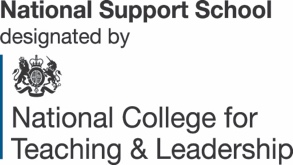 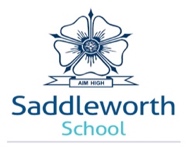 PERSON SPECIFICATIONE = Essential, D = DesirablePost Title:IT Support Assistant (Developer)CriteriaCategoryHow AssessedEducation & QualificationsFormal computing qualification (e.g. relevant degree)5 GSCE’s (inc Mathematics and English) at grade C or above, or equivalentDEApplication Form/InterviewKnowledge & ExperienceIn depth knowledge of PHP programming langaugeIn depth knowledge of MySQL and SQL ServerIn depth knowledge of HTML and CSSKnowledge of Javascript and JqueryExperience of configuring Microsoft IIS serversKnowledge of Microsoft Active DirectoryExperience of SIMS database systemEEEDDDDApplication form, interview and selection exercisesSkills &AbilitiesA passion to aspire and motivate young people to achieve their potential.A desire to want the school to be successful and be a thriving influence amongst the communityAbility to work under pressure and remain calm when presented with tight deadlinesAbility to use analytical skills and be resourceful to solve varied problemsExcellent planning and organisational skills Ability to use initiative to respond to unexpected problems using recognised procedures and policies as a guideEffective communication skills, written, spoken and as a listener Ability to deal diplomatically with all age groups (parents, colleagues, pupils)Ability to maintain confidentialityConcientious, reliable and punctualGood interpersonal and team working skillsAbility to keep clear and concise recordsTo possess a  positive and enthusiastic outlook with a good sense of humour EEEEEEEEEEEEEInterview, selection exercises and referencesWork Circum-stancesWillingness and aptitude to continuously develop knowledge of the subject area and undertake further development opportunities To work flexibly as the workload demandsCommitment to equal opportunitiesDisplay an awareness, understanding and commitment to the protection and safeguarding of children and young people. EEEEInterview and References